Информация об объекте приватизации в Республике Беларусь1. Полное наименование организации: открытое акционерное общество «Липникский».2. Адрес (место нахождения): Республика Беларусь, 225844, Брестская область, Дрогичинский район, с/с Дрогичинский аг.Липники, ул. Колхозная,3 3. Дата о государственной регистрации: 30.08.2016 №200098557ПРЕДЛОЖЕНИЕ ДЛЯ ИНВЕСТОРОВ1. Форма участия инвестора: приобретение акций общества.2. Направление вложения средств инвестора: исследование и разработкисоздание инфраструктурыстроительствоприобретение недвижимостизакупка оборудования, технологий, лицензийподготовка производствапополнение оборотных средствI. ОБЩАЯ ИНФОРМАЦИЯ ОБ ОРГАНИЗАЦИИ1. Открытое акционерное общество «Липникский» создано решением Дрогичинского районного исполнительного комитета от 29 августа 2016 г. № 974 «О создании открытого акционерного общества «Липникский» путем преобразования сельскохозяйственного производственного кооператива «Липникский», в соответствии с законодательством Республики Беларусь, Указом Президента Республики Беларусь от 17 июля 2014 г. № 349 «О реорганизации колхозов (сельскохозяйственных кооперативов)». 2. Уставной фонд 7022,4 тыс. рублей, общее количество акций 140447 штук, в том числе принадлежащих административно-территориальной единице - 140447 шт. (100% от общего количества акций).3. Основной вид деятельности, прочие виды деятельности: разведение молочного крупного рогатого скота, выращивание кормовых культур, выращивание зерновых и бобовых культур.4. Общая площадь землепользования составляет 7943 га, из них 7376 га, в том числе пашни 4511 га и 2864 га луговых угодий. Плодородие сельскохозяйственных угодий оценивается в 29,0 балла, пашни – 29,0 балла.5. Хозяйство находится в 105 км от Бреста, 6 км от Дрогичина и 15 км от железнодорожной станции.6. Наличие лицензий, патентов, сертификатов ISO: нетII. ФИНАНСОВЫЕ ПОКАЗАТЕЛИ ХОЗЯЙСТВЕННОЙ ДЕЯТЕЛЬНОСТИ ОРГАНИЗАЦИИ III. УКРУПНЕННАЯ НОМЕНКЛАТУРА ПРОИЗВОДИМОЙ ПРОДУКЦИИ, РАБОТ, ОКАЗЫВАЕМЫХ УСЛУГ IV. РЕАЛИЗУЕМЫЕ ИНВЕСТИЦИОННЫЕМ ПРОЕКТЫВ 2023 году ОАО «Липникский» начата реализация проекта «Строительство доильно-молочного блока и коровника на 320 голов на территории МТФ Липники», срок реализации проекта – 2023-2024 годы.V. СТРУКТУРА РАБОТАЮЩИХVI. СТРУКТУРА РЕАЛИЗАЦИИ РАБОТ (УСЛУГ)VII. ИНФОРМАЦИЯ О ЗЕМЕЛЬНЫХ УЧАСТКАХ, НАХОДЯЩИХСЯ В ПОЛЬЗОВАНИИ, АРЕНДЕ, СОБСТВЕННОСТИVIII. ИНФОРМАЦИЯ О КАПИТАЛЬНЫХ СТРОЕНИЯХ (ЗДАНИЯХ, СООРУЖЕНИЯХ)IX. ИНФОРМАЦИЯ О МАШИНАХ И ОБОРУДОВАНИИX. Контактная информация ответственного на предприятии  E-mail: lipniki.2013@tut.byПоказатели2021 г.2022 г.2023 г.Стоимость чистых активов, тыс. рублей132522542032258 Выручка от реализации продукции, работ, услуг, тыс. рублей124711800720421Прибыль от реализации продукции, работ, услуг, тыс. рублей178435483630Прибыль чистая, тыс. рублей252344755681Рентабельность реализованной продукции, работ, услуг, %19,028,224,7Дебиторская задолженность, тыс. рублей72213631748Кредиторская задолженность, тыс. рублей344143916004Средняя заработная плата, рублей1098,91477,21669,7Продукция, работы, услуги (по видам)Объем производства, тоннОбъем производства, тоннОбъем производства, тоннПродукция, работы, услуги (по видам)2021 г.2022 г.2023 г.Молоко94601035810761Выращивание КРС785766863Зерно805083969169Рапс52811011389Показатели2021 г.2022 г.2023 г.Численность работающих, всего:192193191численность аппарата управления313132численность промышленно-производственного персонала---в т.ч. численность основных (производственных) рабочих192193191Структура (в %)2021 г.2022 г.2023 г.Внутренний рынок100100100Внешний рынок---Место нахождения участкаПлощадь, гаПраво (постоянное/временное пользование, аренда, в собственности)Земли аг.Липники, д.Заплесье д.Скибичи, д.Пигасы, д.Лежитковичи, д.Гутово, д.Вавуличи, д.Сороцни, д.Огдемер, д.Дроботы7943Постоянное пользованиеНаименование, место нахождения, назначениеГодпост-ройкиОбщеесостояниеОбщеесостояние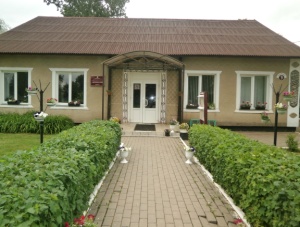 Здание конторыаг.Липники, ул. Колхозная 31967Хорошее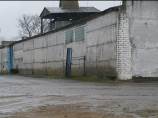 Зерносклад,аг,Липники,ул.Колхозная1991ХорошееХорошееНаименование, место нахождения, назначениеГодпост-ройкиОбщеесостояниеОбщеесостояние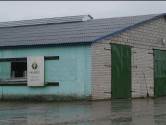 Коровник №1, аг.Липники, ул. Колхозная2012ХорошееХорошее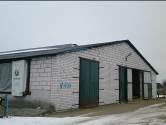 Коровник №2 с галереей, аг.Липники, ул. Колхозная2012ХорошееХорошее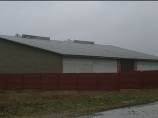 Склад минеральных удобренийаг.Липники2011ХорошееХорошееТелятник 2-х рядныйаг.Липники1988ХорошееХорошееТелятник 4-х рядный аг.Липники1973ХорошееХорошее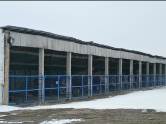 Навес для сельхозмашинаг. Липники,ул. Центральная1998ХорошееХорошееОткормочникд. Пигасы1986ХорошееХорошееНавозохранилище             д. Пигасы1990ХорошееХорошееНаименование, место нахождения, назначениеГодпост-ройкиОбщеесостояниеОбщеесостояние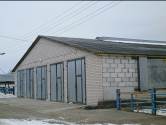 Телятник на 240 головаг.Липники2009ХорошееХорошее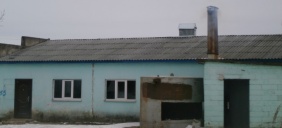 Коровник с молочным блоком аг.Липники1990ХорошееХорошее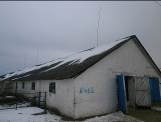 Телятник 2-х рядный д. Пигасы1962ХорошееХорошее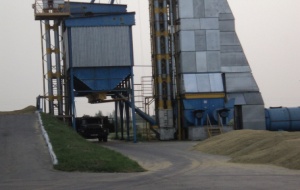 ЗСК-302011ХорошееХорошее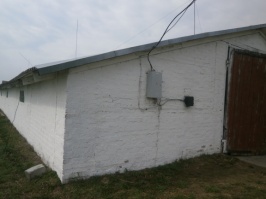 Телятник 2-х рядный д. Вавуличи1955ХорошееХорошее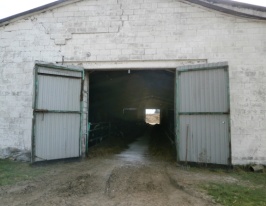 Телятник 2-х рядный д. Вавуличи1962ХорошееХорошееНаименование, место нахождения, назначениеГодпост-ройкиОбщеесостояниеОбщеесостояние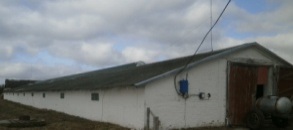 Телятник д. Вавуличи1971ХорошееХорошее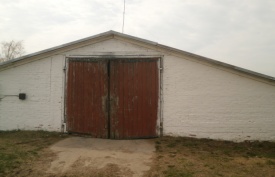 Телятник д. Вавуличи1975ХорошееХорошее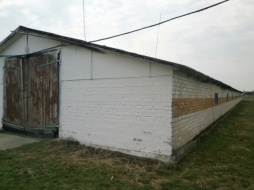 Телятник д. Вавуличи1990ХорошееХорошее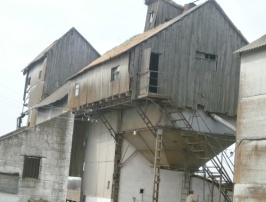 КЗС-10 д. Вавуличи1975ХорошееХорошее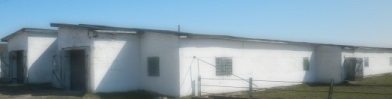 Телятник 4-х рядный д.Гутово1966ХорошееХорошееПункт искусственного осеменения д.Гутово1974ХорошееХорошее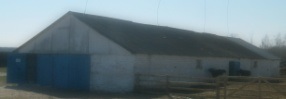 Телятникд.Гутово1976ХорошееХорошееНаименование, место нахождения, назначениеГодпост-ройкиОбщеесостояниеОбщеесостояние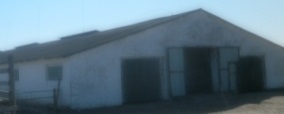 Телятникд.Гутово1976ХорошееХорошее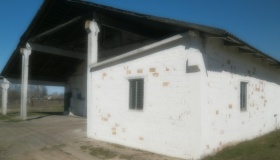 Зерносклад д.Гутово1979ХорошееХорошееТелятник д.Дроботы1990УдовлетворительноеУдовлетворительное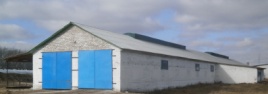 Телятник откормочник д.Огдемер1958ХорошееХорошее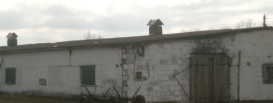 Телятник 2-х рядный д.Огдемер1973ХорошееХорошееКоровник д.Сороцни1983ХорошееХорошее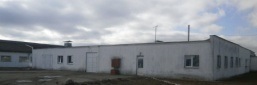 Молочный блок д.Сороцни1986ХорошееХорошееРодильное отделение д.Сороцни1986ХорошееХорошее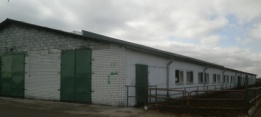 Коровник 2-х рядный д.Сороцни1986ХорошееХорошееНавес для КРС д.Сороцни2005ХорошееХорошее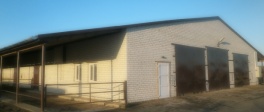 Телятник2-х рядный д.Пигасы2018ХорошееХорошееНаименование, место нахождения, назначениеГодпост-ройкиОбщеесостояниеОбщеесостояние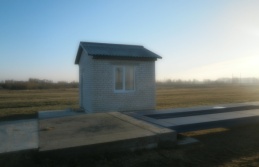 Весоваяд.Пигасы2018ХорошееХорошее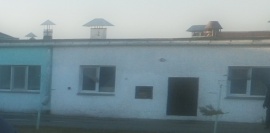 Молочный блок д.Пигасы2012ХорошееХорошее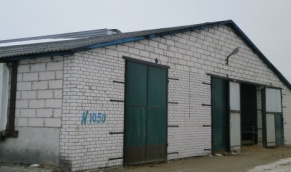 Коровник д.Пигасы2012ХорошееХорошее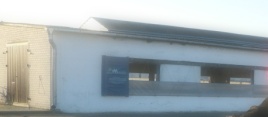 Коровник д.Пигасы2012ХорошееХорошееСклад для зернофуража д.Пигасы1981ХорошееХорошее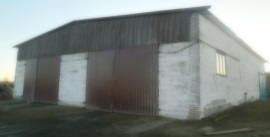 Склад для зернофуража д.Пигасы2015ХорошееХорошееНаименование оборудования, производитель оборудования, мощностьКол-во единицПредназначение(место в технологическом процессе)Год вводаСостояние (% износа)Трактора35Используются в технологическом процессепроизводства продукции сельскогохозяйства1997-202339Комбайны зерноуборочные8-//-2009-202363Комбайны кормоуборочные4-//-2012-202260Погрузчики8-//-1997-202194Машины17-//-1987-202383Плуги8-//-2007-202367Разбрасыватели12-//-2008-202284Опрыскиватели5-//-2009-2013100Косилки3-//-2010-202260Грабли4-//-2009-202081Прицепы тракторные13-//-1989-2012100Зерноочистительные машины5-//-1987-1990100Сеялки зерновые2-//-2017-201893Сеялки кукурузные3-//-2010-201696Сеялки свекловичные1-//-1998-2008100Ткачик Борис Владимирович, директор ОАО «Липникский»Савчук Нина Леонтьевна, главный бухгалтерТелефоны: 801644 52664, 52562, 51180